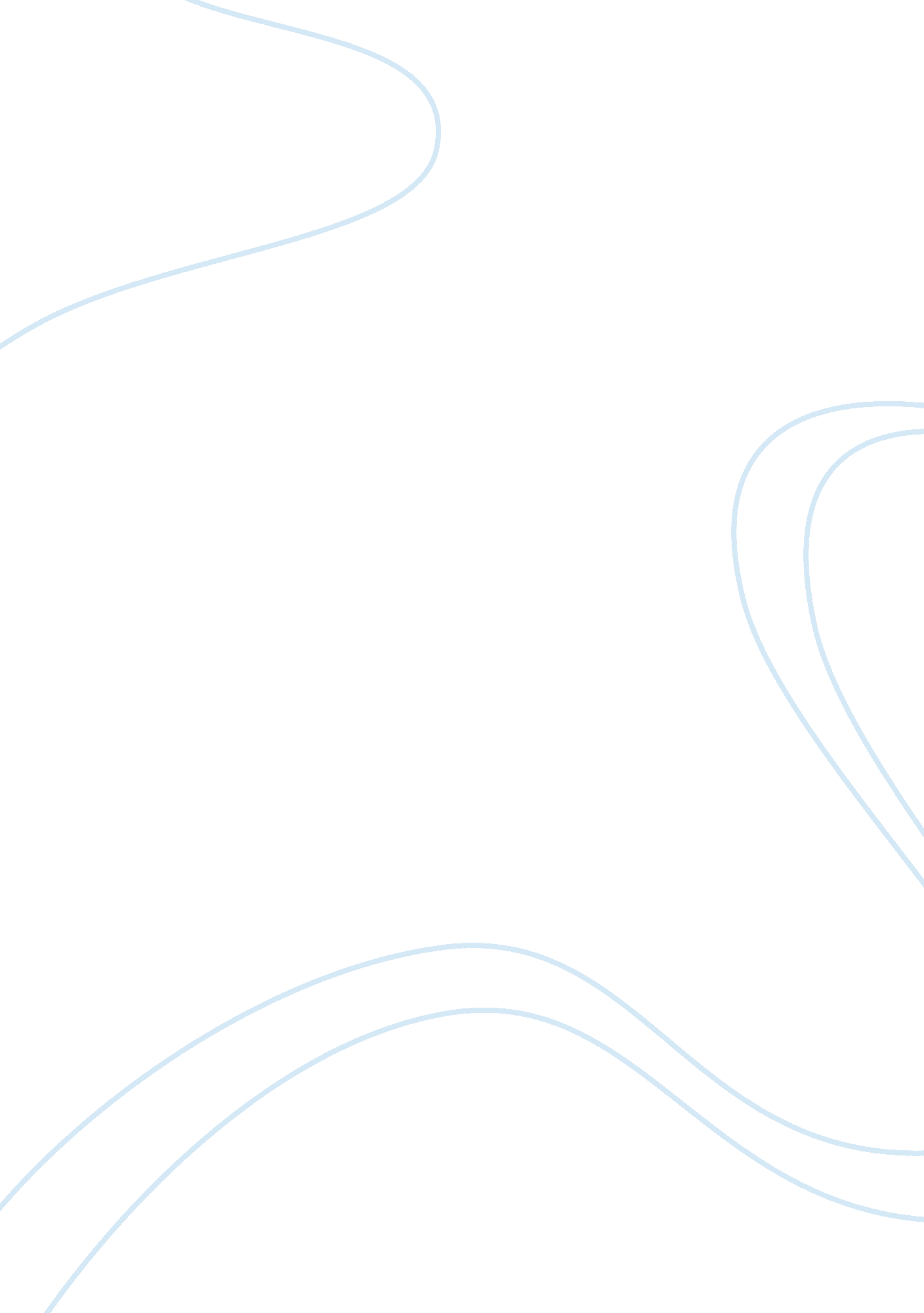 Dental school applicationEducation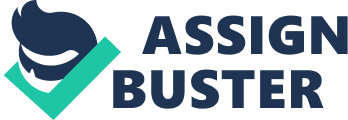 I have performed many activities which reflect my ability to work effectively with different kinds of people. These include the volunteering tasks that I have performed in different organizations, my active participation in a mission trip as well as my work as a translator in an international hospital. 
I performed different tasks during my vacations to enhance and polish my abilities to get adapted to environments that were essential for my career. I volunteered at the York Central Hospital where I learnt how to interact in the most appropriate manner with patients. This experience was further strengthened by my second volunteering task at Beasley Community Centre, Hamilton. Exposure in the community centre taught me how to interact and deal with young children. I did not want to restrict myself and to further expand my knowledge I worked as a translator in an international hospital in South Korea. This was owing to my expertise over Korean and English language. This international experience taught me further on how to deal with patients belonging to different settings. I also took part in a mission trip to enhance my experience in the art of dealing with people coming from different backgrounds. 
I have always been very active in learning and gaining as much experience as I can. My volunteering tasks in different settings have proved to be very helpful for me and these experiences have taught me in the most appropriate and effective manner of how to deal with different people. 